Załącznik nr 7 do SIWZPROJEKT UMOWY NR RDOŚ-10/   /2016Zawarta w dniu  …………………. 2016 r. w Łodzi pomiędzy:Regionalną Dyrekcją Ochrony Środowiska w Łodzi z siedzibą przy ul. Traugutta 25,
90-113 Łódź, NIP 725-198-57-93, REGON 100598750, reprezentowaną przez: Kazimierza Perka, Regionalnego Dyrektora Ochrony Środowiska w Łodzi,
zwaną dalej „Zamawiającym”, a …………………………………………………… NIP: ………………………………………, REGON:………………………….. reprezentowaną przez:
…………………………………………………………………………………………………., 
zwanym/ą dalej „Wykonawcą” Umowa została zawarta w wyniku udzielenia zamówienia publicznegow trybie przetargu nieograniczonego, zgodnie z art. 39 - 46 ustawy z dnia 29 stycznia 2004 r. Prawo zamówień publicznych (Dz. U. z 2015 r. poz. 2164) na realizację podzadania pn. „Oznakowanie 64 rezerwatów przyrody w województwie łódzkim” w ramachzadania pn. „Działania edukacyjno-informacyjne” współfinansowanego ze środków Wojewódzkiego Funduszu Ochrony Środowiska 
i Gospodarki Wodnej w Łodzi,  o następującej treści:§ 1Przedmiot umowyZamawiający zamawia, a Wykonawca przyjmuje do wykonania przedmiot umowy 
pn. „Oznakowanie 64 rezerwatów przyrody w województwie łódzkim” polegający na:wykonaniu 202 kompletów tablic urzędowych do oznakowania 64 rezerwatów przyrody wraz z ich dostarczeniem oraz posadowieniem w lokalizacji wskazanej przez Zamawiającego. Komplet tablic składa się z jednej tablicy urzędowej informującej 
o nazwie rezerwatu przyrody i jednej tablicy informującej o zakazach obowiązujących na obszarach rezerwatów przyrody, wykonanych zgodnie z rozporządzeniem Ministra Środowiska z dnia 10 grudnia 2004 r. w sprawie wzorów tablic (Dz. U. Nr 268, poz. 2665). Wzór kompletu tablic przedstawia załącznik Nr 1 do niniejszej umowy. Szczegółowy opis przedmiotu zamówienia stanowi załącznik Nr 2 do niniejszej umowy. Wykaz 64 rezerwatów przyrody ze wskazaniem zarządców terenu oraz map 
z lokalizacjami posadowienia kompletów tablic zawiera załącznik Nr 3 do niniejszej umowy. Wykonawca w ramach niniejszej umowy zobowiązuje się przedstawić do zatwierdzenia Zamawiającemu wizualizacje graficzne kompletów tablic do oznakowania 64 rezerwatów przyrody objętych niniejszą umową,Wykonawca zobowiązuje się do wykonania przedmiotu umowy z zachowaniem należytej staranności oraz zgodnie z obowiązującymi przepisami, normami 
i warunkami określonymi w niniejszej umowie.Wykonawca oświadcza, że posiada niezbędną wiedzę i doświadczenie, potencjał ekonomiczny i techniczny, a także pracowników do wykonania przedmiotu umowy zgodnie z warunkami Zamawiającego.Wykonawca oświadcza, iż zapoznał się z treścią Polityki Środowiskowej Zamawiającego, dostępną na stronie internetowej Zamawiającego: http//lodz.rdos.gov.pl/polityka-srodowiskowa.    § 2Termin i odbiórWykonawca zobowiązuje się do wykonania wizualizacji graficznych kompletów tablic do oznakowania 64 rezerwatów przyrody objętych niniejszą umową i przesłania ich drogą elektroniczną Zamawiającemu do zatwierdzenia w terminie 5 dni roboczych od daty podpisania niniejszej umowy.Zamawiający w terminie 3 dni roboczych od daty otrzymania zatwierdzi przesłane przez Wykonawcę wizualizacje graficzne kompletów tablic do oznakowania 64 rezerwatów przyrody lub przekaże Wykonawcy swoje uwagi.Wykonawca rozpatrzy wniesione przez Zamawiającego uwagi, naniesie je i prześle poprawione wizualizacje Zamawiającemu w ciągu 4 dni roboczych. Zamawiający ostatecznie zatwierdzi poprawione wizualizacje w terminie 2 dni roboczych od daty ich otrzymania.Po zatwierdzeniu wizualizacji graficznych, Wykonawca zobowiązuje się do wykonania  przedmiotu umowy, określonego w § 1 niniejszej umowy i w załączniku Nr 2 do niniejszej umowy w terminie do 31 sierpnia 2016 r.Wykonawca zobowiązuje się do poinformowania (faksem, e-mailem lub telefonicznie) Zamawiającego o terminach prac montażowych w poszczególnych rezerwatach przyrody 
z co najmniej 4- dniowym wyprzedzeniem.Wykonawca jest zobowiązany do ustalenia z zarządcą terenu terminu montażu tablic 
z co najmniej 7 - dniowym wyprzedzeniem oraz do ustalenia z zarządcą terenu dokładnego miejsca ich posadowienia w lokalizacjach wskazanych w załączniku Nr 3 do niniejszej umowy. Potwierdzenie ustalenia miejsca posadowienia  kompletów tablic dla każdego rezerwatu przyrody zostanie sporządzone przez Wykonawcę w formie pisemnej (wzór notatki służbowej stanowi załącznik Nr 4) i będzie przekazane Zamawiającemu podczas odbioru częściowego oznakowanego rezerwatu przyrody.Zamawiający zastrzega sobie prawo do obecności pracownika Regionalnej Dyrekcji Ochrony Środowiska w Łodzi oraz przedstawiciela zarządcy terenu podczas montażu  tablic przez Wykonawcę. Wykonawca zobowiązuje się do:sukcesywnego informowania Zamawiającego o dokonanych montażach kompletów tablic w poszczególnych rezerwatach przyrody objętych niniejszą umową, nie później niż 3 dni po dokonanym montażu, uczestniczenia przedstawiciela Wykonawcy w odbiorach częściowych 
w ustalonych z Zamawiającym terminach.Odbiory częściowe odbędą się nie później niż do 16 sierpnia 2016 r. W przypadku, gdy podczas odbioru częściowego zostaną stwierdzone uchybienia lub inne niezgodności z umową Wykonawca zobowiązuje się poprawić nieprawidłowości w terminie do 25 sierpnia 2016 r. Protokoły odbiorów częściowych ze strony Zamawiającego  podpiszą osoby upoważnione przez Regionalnego Dyrektora Ochrony Środowiska w Łodzi. Wzór protokołu odbioru częściowego stanowi załącznik Nr 5 do niniejszej umowy.Za zrealizowanie przedmiotu zamówienia, o którym mowa w § 1, uważa się wykonanie 
w terminie do 31 sierpnia 2016 r.  202 kompletów tablic do oznakowania 64 rezerwatów przyrody objętych niniejszą umową oraz ich dostarczenie i stabilne posadowienie w gruncie we wskazanych i uzgodnionych z zarządcami terenu lokalizacjach, bez wad i o parametrach zgodnych 
z niniejszą umową.Przedmiot umowy zostanie odebrany poprzez podpisanie  protokołu odbioru przedmiotu zamówienia. Wzór protokołu odbioru stanowi załącznik Nr 6 do niniejszej umowy.Ze strony Zamawiającego osobą uprawnioną do podpisania  protokołu odbioru jest Naczelnik Wydziału Ochrony Przyrody i Obszarów Natura 2000 w Regionalnej Dyrekcji Ochrony Środowiska w Łodzi lub inna osoba upoważniona przez Regionalnego Dyrektora Ochrony Środowiska w Łodzi. Ze strony Wykonawcy osobą/ami uprawnioną/ymi do podpisywania wszystkich protokołów odbioru jest/są:………………………………………………………………………………………………………………………………………………………………………………………………Do kontaktu z Wykonawcą Zamawiający wyznacza swoich przedstawicieli 
w osobach:Henryka Gapińska – starszy specjalista w Wydziale Ochrony Przyrody i Obszarów Natura 2000 w Regionalnej Dyrekcji Ochrony Środowiska w Łodzi tel. +48 42 66-50-973 fax + 48 42 66-50-371, e-mail: henryka.gapinska.lodz@rdos.gov.pl, sekretariat.lodz@rdos.gov.pl,Dorota Bernacka - – starszy specjalista w Wydziale Ochrony Przyrody i Obszarów Natura 2000 w Regionalnej Dyrekcji Ochrony Środowiska w Łodzi tel. +48 42 66-50-973 fax + 48 42 66-50-371, e-mail: dorota.bernacka.lodz@rdos.gov.pl, sekretariat.lodz@rdos.gov.pl,Elżbieta Szczepańska – główny specjalista w Wydziale Ochrony Przyrody i Obszarów Natura 2000 w Regionalnej Dyrekcji Ochrony Środowiska w Łodzitel. +48 42 66-50-378 fax + 48 42 66-50-371, e-mail: elzbieta.szczepanska.lodz@rdos.gov.pl, sekretariat.lodz@rdos.gov.pl.Do kontaktu z Zamawiającym  Wykonawca wyznacza:………………………………………………………………………………………………………………………………………………………………………………………………………………§ 3WynagrodzenieZa wykonanie przedmiotu umowy Zamawiający zapłaci Wykonawcy kwotę
………………………… zł brutto ( słownie złotych:           /100) zawierającą …. % VAT .Wynagrodzenie, o którym mowa w ust. 1 jest wynagrodzeniem obejmującym wszystkie czynności i wydatki Wykonawcy niezbędne do prawidłowego wykonania przedmiotu umowy.Wynagrodzenie, o którym mowa w ust. 1 zostanie wypłacone przelewem na wskazane przez Wykonawcę konto w terminie 21 dni od daty otrzymania przez Zamawiającego prawidłowo wystawionej faktury.Podstawą do wystawienia faktury będzie podpisany w ciągu 5 dni roboczych od terminu określonego w §2 ust. 4, protokół odbioru stwierdzający wykonanie przedmiotu umowy 
w terminie i bez zastrzeżeń.Fakturę za wykonanie przedmiotu umowy należy wystawić na Regionalną Dyrekcję Ochrony Środowiska w Łodzi, ul. Traugutta 25, 90-113 Łódź, NIP: 725-198-57-93, REGON: 100598750. Fakturę Wykonawca doręczy Zamawiającemu na adres: Regionalna Dyrekcja Ochrony Środowiska w Łodzi, ul. Traugutta 25, 90-113 Łódź w terminie 5 dni od daty podpisania protokołu odbioru zamówienia.Za dzień zapłaty Strony ustalają dzień wydania dyspozycji przelewu z rachunku bankowego Zamawiającego.Zamawiający oświadcza, że wynagrodzenie jest dofinansowane ze środków Wojewódzkiego Funduszu Ochrony Środowiska w Łodzi w ramach projektu pn. „Działania edukacyjno-informacyjne”, zgodnie z umową z dnia 15.06.2015 r. Nr 59/PO/J/2015.§ 4GwarancjaWykonawca udziela Zamawiającemu gwarancji na okres ….. miesięcy (w zależności od złożonej oferty) na przedmiot zamówienia, która obejmuje nadruki tablic, tablice pokryte laminatem, elementy drewniane stelaża, całą konstrukcję wraz z posadowieniem w gruncie.Termin gwarancji rozpoczyna bieg od daty podpisania protokołu odbioru przedmiotu umowy.Ilekroć jest mowa w niniejszej umowie o wadzie, należy przez to rozumieć wadę, która ujawniła się w okresie gwarancji z powodu nienależytego i niezgodnego z umową wykonania przedmiotu zamówienia. Wada oznacza jawne lub ukryte właściwości wykonanych kompletów tablic do oznakowania 64 rezerwatów przyrody objętych niniejszą umową i wykonanych robót montażowych związanych z ich posadowieniem, powodujące niemożność ich wykorzystania zgodnie z przeznaczeniem lub powodujące obniżenie ich walorów estetycznych. Wadę oznacza również zamontowanie kompletów tablic w gruncie niezgodnie ze sztuką budowlaną  
i uzgodnionym w umowie sposobem. W przypadku wykrycia wady w jakimkolwiek elemencie przedmiotu zamówienia Wykonawca jest zobowiązany do nieodpłatnego usunięcia wady, 
a w przypadku  dwukrotnej naprawy lub niemożności usunięcia wady do wymiany zgłoszonego przedmiotu reklamacji na wolny od wad, w jak najkrótszym terminie, jednak nie dłuższym niż 21 dni od daty zgłoszenia reklamacji.Zamawiający zgłasza reklamację do Wykonawcy poprzez wysłanie zgłoszenia faksem pod numer …………….. lub pocztą elektroniczną na adres: ………………………………Jeżeli wada nie zostanie usunięta, Zamawiający bez utraty uprawnień wynikających z tytułu gwarancji zleci usunięcie wady innemu podmiotowi, a Wykonawca zostanie obciążony kosztami tego zlecenia.§ 5Kary umowneW przypadku niewykonania lub nienależytego wykonania przedmiotu umowy przez Wykonawcę, Zamawiający może naliczyć kary umowne w następujących przypadkach
i wysokościach:za opóźnienie w wykonaniu zamówienia w wysokości 0,5% wynagrodzenia, o którym mowa 
w § 3 ust. 1 za każdy dzień opóźnienia, liczony od daty upływu terminu określonego w § 2 ust. 4,za każdy dzień opóźnienia w usunięciu wad w okresie gwarancji w wysokości 0,5% wynagrodzenia, o którym mowa w § 3 ust. 1 liczony od daty upływu terminu określonego 
w § 4 pkt. 3,za odstąpienie od umowy przez Zamawiającego z przyczyn leżących po stronie Wykonawcy w wysokości 10% wynagrodzenia, o którym mowa w § 3 ust. 1.Zamawiający zapłaci Wykonawcy odsetki ustawowe w przypadku opóźnienia
w zapłacie wynagrodzenia określonego w § 3 ust. 1 umowy.Zamawiający zapłaci Wykonawcy karę umowna za odstąpienie od umowy z przyczyn zawinionych przez Zamawiającego.Postanowienia ust. 1 nie wyłączają prawa Zamawiającego do dochodzenia
od Wykonawcy odszkodowania uzupełniającego na zasadach ogólnych Kodeksu Cywilnego, jeżeli poniesione koszty przewyższają naliczone kary umowne.Zamawiający zastrzega sobie prawo do potrącenia kar umownych z wynagrodzenia, 
o którym mowa w § 3 ust. 1.§ 6Odpowiedzialność stron umowyWykonawca ponosi pełną odpowiedzialność z tytułu szkód, zaistniałych z przyczyn leżących 
po jego stronie, a ponadto za wszystkie szkody wynikające  z nienależytego wykonania niniejszej umowy, niedbalstwa lub działania niezgodnego z przepisami obowiązującymi w zakresie przedmiotu umowy.Wykonawca odpowiada za działanie i zaniechanie osób, za których pomocą zobowiązanie wykonuje, jak również osób, którym wykonanie powierza, jak za własne działanie lub zaniechanie.§ 7Odstąpienie od umowyZamawiający może odstąpić od umowy w przypadku rażącego naruszenia przez niego warunków umowy, a w szczególności:Wykonawca nie rozpoczął wykonania przedmiotu umowy w zakresie objętym umową 
w terminie 7 dni roboczych od daty podpisania umowy,opóźnienia Wykonawcy w zakończeniu i przekazaniu przedmiotu umowy,niezastosowania się do uwag i poleceń Zamawiającego, jeśli powyższe zagraża prawidłowości i terminowości wykonania umowy,zaistnienia przesłanek określonych w art. 145 ustawy Prawo zamówień publicznych.§ 8Postanowienia końcoweWszelkie spory powstałe na tle stosowania umowy będą rozstrzygane polubownie. W przypadku braku porozumienia, właściwym do rozpoznawania spraw spornych będzie sąd właściwy dla siedziby Zamawiającego.Wszelkie zmiany i uzupełnienia umowy wymagają formy pisemnej pod rygorem nieważności.W sprawach nie unormowanych niniejszą umową mają zastosowanie przepisy kodeksu cywilnego.Umowę sporządzono w trzech jednobrzmiących egzemplarzach na prawach oryginału, dwa dla Zamawiającego i jeden dla Wykonawcy.Integralną część umowy stanowią następujące załączniki:Nr 1 – Wzór kompletu tablic,Nr 2 – Szczegółowy opis przedmiotu zamówienia,Nr 3 – Wykaz 64 rezerwatów przyrody ze wskazaniem zarządców terenu oraz mapy 
z lokalizacją kompletów tablic,Nr 4 – Wzór notatki służbowej, Nr 5 – Wzór protokołu odbioru częściowego,Nr 6 – Wzór protokołu odbioru,.ZAMAWIAJĄCY                                                                 WYKONAWCAZałącznik Nr 1do Umowy Nr RDOŚ-10//2016 z dnia .2016 rWzór kompletu tablic.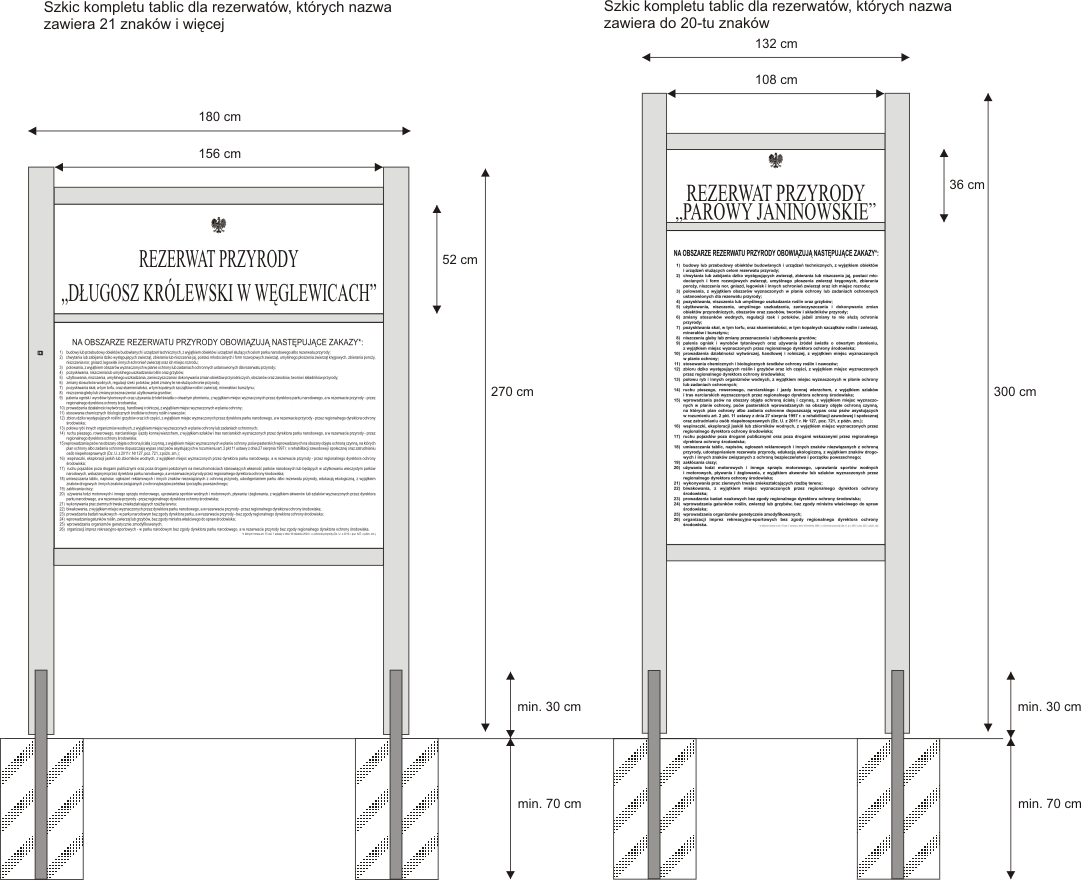 Załącznik Nr 2do Umowy Nr RDOŚ-10/    /2016 z dnia     .2016 r.SZCZEGÓŁOWY OPIS PRZEDMIOTU ZAMÓWIENIAPrzedmiotem zamówienia jest realizacja podzadania pn. „Oznakowanie 64 rezerwatów przyrodyw województwie łódzkim”, polegająca na wykonaniu 202 kompletów tablic urzędowych do oznakowania 64 rezerwatów przyrody objętych niniejszą umową wraz z ich dostarczeniem oraz posadowieniem w lokalizacji wskazanej przez Zamawiającego w załączniku Nr 3 do niniejszej umowy. Komplet tablic składa się z jednej tablicy urzędowej informującej o nazwie rezerwatu przyrody (czerwonej) oraz jednej tablicy informującej o zakazach obowiązujących na jego terenie (białej), o których mowa w rozporządzeniu Ministra Środowiska z dnia 10 grudnia 2004 r. w sprawie wzorów tablic (Dz. U. Nr 268, poz. 2665). Komplet tablic zostanie zamontowany trwale na jednym drewnianym stelażu. Tablica czerwona ma być umocowana nad tablicą białą w jednej drewnianej ramie. Tablice ma rozdzielać półwałek o średnicy przynajmniej 4 cm. Tablice te mają stanowić ze stelażem integralną całość. Do drewnianego stelaża w sposób trwały mają być zamontowane kotwy metalowe umożliwiające stabilne posadowienie 
(z wykorzystaniem mieszanki betonowej) w gruncie.  Wzór kompletu tablic stanowi załącznik Nr 1 do niniejszej umowy.Treść tablicy białej: „ Na obszarze rezerwatu przyrody obowiązują następujące zakazy*:budowy lub przebudowy obiektów budowlanych i urządzeń technicznych, 
z wyjątkiem obiektów i urządzeń służących celom rezerwatu przyrody;chwytania lub zabijania dziko występujących zwierząt, zbierania lub niszczenia jaj, postaci młodocianych i form rozwojowych zwierząt, umyślnego płoszenia zwierząt kręgowych, zbierania poroży, niszczenia nor, gniazd, legowisk i innych schronień zwierząt oraz ich miejsc rozrodu;polowania, z wyjątkiem obszarów wyznaczonych w planie ochrony lub zadaniach ochronnych ustanowionych dla rezerwatu przyrody;pozyskiwania, niszczenia lub umyślnego uszkadzania roślin oraz grzybów;użytkowania, niszczenia, umyślnego uszkadzania, zanieczyszczania 
i dokonywania zmian obiektów przyrodniczych, obszarów oraz zasobów, tworów 
i składników przyrody;zmiany stosunków wodnych, regulacji rzek i potoków, jeżeli zmiany te nie służą ochronie przyrody;pozyskiwania skał, w tym torfu, oraz skamieniałości, w tym kopalnych szczątków roślin i zwierząt, minerałów i bursztynu;niszczenia gleby lub zmiany przeznaczenia i użytkowania gruntów;palenia ognisk i wyrobów tytoniowych oraz używania źródeł światła o otwartym płomieniu, z wyjątkiem miejsc wyznaczonych przez regionalnego dyrektora ochrony środowiska;prowadzenia działalności wytwórczej, handlowej i rolniczej, z wyjątkiem miejsc wyznaczonych w planie ochrony;stosowania chemicznych i biologicznych środków ochrony roślin i nawozów;zbioru dziko występujących roślin i grzybów oraz ich części, z wyjątkiem miejsc wyznaczonych przez regionalnego dyrektora ochrony środowiska;połowu ryb i innych organizmów wodnych, z wyjątkiem miejsc wyznaczonych 
w planie ochrony lub zadaniach ochronnych;ruchu pieszego, rowerowego, narciarskiego i jazdy konnej wierzchem, 
z wyjątkiem szlaków i tras narciarskich wyznaczonych przez regionalnego dyrektora ochrony środowiska;wprowadzania psów na obszary objęte ochroną ścisłą i czynną, z wyjątkiem miejsc wyznaczonych w planie ochrony, psów pasterskich wprowadzanych na obszary objęte ochroną czynną, na których plan ochrony albo zadania ochronne dopuszczają wypas oraz psów asystujących w rozumieniu art. 2 pkt 11 ustawy 
z dnia 27 sierpnia 1997 r. o rehabilitacji zawodowej i społecznej oraz zatrudnianiu osób niepełnosprawnych (Dz. U. z 2011 r. Nr 127, poz. 721, z późn. zm.);wspinaczki, eksploracji jaskiń lub zbiorników wodnych, z wyjątkiem miejsc wyznaczonych przez regionalnego dyrektora ochrony środowiska;ruchu pojazdów poza drogami publicznymi oraz poza drogami wskazanymi przez regionalnego dyrektora ochrony środowiska;umieszczania tablic, napisów, ogłoszeń reklamowych i innych znaków niezwiązanych z ochroną przyrody, udostępnianiem rezerwatu przyrody, edukacją ekologiczną, 
z wyjątkiem znaków drogowych i innych znaków związanych 
z ochroną bezpieczeństwa i porządku powszechnego;zakłócania ciszy;używania łodzi motorowych i innego sprzętu motorowego, uprawiania sportów wodnych i motorowych, pływania i żeglowania, z wyjątkiem akwenów lub szlaków wyznaczonych przez regionalnego dyrektora ochrony środowiska;wykonywania prac ziemnych trwale zniekształcających rzeźbę terenu;biwakowania, z wyjątkiem miejsc wyznaczonych przez regionalnego dyrektora ochrony środowiska;prowadzenia badań naukowych bez zgody regionalnego dyrektora ochrony środowiska;wprowadzania gatunków roślin, zwierząt lub grzybów, bez zgody ministra właściwego do spraw środowiska;wprowadzania organizmów genetycznie zmodyfikowanych;organizacji imprez rekreacyjno-sportowych bez zgody regionalnego dyrektora ochrony środowiska.*o których mowa w art. 15 ust. 1 ustawy z dnia 16 kwietnia 2004 r. o ochronie przyrody (Dz. U. z 2015 r. poz. 1651 z późn. zm.)”.Wykaz 64 rezerwatów przyrody ze wskazaniem zarządców terenu oraz mapy 
z lokalizacją kompletów tablic( w wersji elektronicznej) zawiera załącznik Nr 3 do niniejszej umowy.Szczegóły dotyczące parametrów technicznych tablic, stelaży oraz sposobu mocowania stelaży w gruncie zawierają poniższa tabela: Załącznik Nr 3do Umowy Nr RDOŚ-10/…./2016  z dnia ………2016 r.Lokalizacja posadowienia kompletów tablic -wykaz 64 rezerwatów przyrody ze wskazaniem zarządców terenu oraz mapy z lokalizacją kompletów tablic (w wersji elektronicznej)Załącznik Nr 4do Umowy Nr RDOŚ-10/…/2016 z dnia …….2016 r.Notatka służbowaW dniu …………….. r. dokonano w terenie ustalenia z przedstawicielem zarządcy terenu, tj. ………………………………………………………………….…..……….………... (nazwa zarządcy terenu) dokładnego miejsca posadowienia …….. (liczba) kompletów tablic w rezerwacie przyrody ………….… …………………………………………………………………… (nazwa rezerwatu przyrody) w lokalizacjach wskazanych w załączniku Nr 3 do umowy Nr RDOŚ-10/…/2016 z dnia ………. 2016 r.W wyniku ustaleń dokonano*/ nie dokonano* zmiany lokalizacji tablic względem lokalizacji określonych w załączniku Nr 3 do ww. umowy na podstawie propozycji zarządcy terenu.Ewentualne zmiany lokalizacji kompletów tablic mogą nastąpić w obrębie tej samej działki ewidencyjnej.Opis zmiany lokalizacji:.................................................................................................................................................................... .............................................................................................................................................................................................................................................................................................................................................................................................................................................................................................................................................................................................................................................................................................................................................................................................................................................................................................................................................................................................................................................................................................................................................................................................................................................................................................................................................................................................................................................................................................................................................................................................................................................................................................................................................................................................................................................................................................................................................................................................................................................................................................................................................................................................................Współrzędne geograficzne kompletów tablic (opcjonalnie):.................................................................................................................................................................... ....................................................................................................................................................................Przedstawiciel Wykonawcy prac - 	……………………………………….…..(czytelny podpis)Przedstawiciel Zarządcy terenu - 	…………………………………….……..(czytelny podpis)*Niepotrzebne skreślićZałącznik Nr 5do Umowy Nr RDOŚ-10/…/2016 z dnia …….2016 r.Protokół odbioru częściowegosporządzony w dniu……………...z przekazania części przedmiotu umowy Nr RDOŚ-10/…….2016 r. z dnia ……….2016 r. polegającego na wykonaniu w ramach zamówienia pn. „Oznakowanie 64 rezerwatów przyrody 
w województwie łódzkim”  ………….. (liczba) kompletów tablic urzędowych stanowiących oznakowanie rezerwatu/-ów przyrody:  …………………………………………………………………. …………………………………………………………………………………………………………………………………………………………………………………………………………………………wraz z ich dostarczeniem oraz posadowieniem w lokalizacji wskazanej przez Zamawiającego 
i uzgodnionej z zarządcą terenu. Komisja w składzie:……………………… – ……………….(stanowisko) w Wydziale Ochrony Przyrody 
i Obszarów Natura 2000 Regionalnej Dyrekcji Ochrony Środowiska w Łodzi ze strony Zamawiającego,……………………… – ……………….(stanowisko) w Wydziale Ochrony Przyrody 
i Obszarów Natura 2000 Regionalnej Dyrekcji Ochrony Środowiska w Łodzi ze strony Zamawiającego,……………………….– przedstawiciel Wykonawcy, stwierdziła, że ww. określona część przedmiotu umowy Nr RDOŚ-10/……/2016 r. z dnia ….......... została wykonana przez Wykonawcę :W liczbie, lokalizacji i o parametrach zgodnych*/niezgodnych* z ww. umową.Bez zastrzeżeń*/wykryto następujące nieprawidłowości* ........................................................................................................................................................................................................................................................................................................................................................................................................................................................................................................................................................................................................................................................................................................................................................................................................................................................................................................................................................................................................................................................................................................................................................................................................................................................................................................................................................................................................................................................................................................................................................................................................................................................................................................................................................................................................................................................................................................................................................................................................................................................................................................................................................................................................................................................................................................................................................................................Podczas odbioru tablic sporządzono dokumentację fotograficzną. Na tym protokół zakończono 
i podpisano.Kopia protokołu zostanie przekazana Wykonawcy faksem lub za pośrednictwem poczty elektronicznej.		Zamawiający                                                               Wykonawca*Niepotrzebne skreślićZałącznik Nr 6do Umowy Nr RDOŚ-10/…/2016 z dnia …….2016 r.Protokół odbioru sporządzony w dniu……………...z przekazania  przedmiotu umowy Nr RDOŚ-10/…….2016 r. z dnia …..... 2016 r. – wykonania usługi polegającej na wykonaniu w ramach podzadania pn. „Oznakowanie 64 rezerwatów przyrody 
w województwie łódzkim” 202 kompletów tablic urzędowych do oznakowania 64 rezerwatów przyrody położonych na terenie województwa łódzkiego wraz z ich dostarczeniem oraz posadowieniem  w lokalizacji wskazanej przez Zamawiającego. Komplet tablic składa się z jednej tablicy urzędowej informującej o nazwie rezerwatu przyrody 
i jednej tablicy informującej o zakazach obowiązujących na obszarach rezerwatów przyrody, wykonanych zgodnie z rozporządzeniem Ministra Środowiska z dnia 10 grudnia 2004 r. w sprawie wzorów tablic (Dz. U. Nr 268, poz. 2665).Komisja w składzie:……………………… – ……………….(stanowisko) w Wydziale Ochrony Przyrody i Obszarów Natura 2000 Regionalnej Dyrekcji Ochrony Środowiska w Łodzi ze strony Zamawiającego,……………………… – ……………….(stanowisko) w Wydziale Ochrony Przyrody i Obszarów Natura 2000 Regionalnej Dyrekcji Ochrony Środowiska w Łodzi ze strony Zamawiającego,……………………….– przedstawiciel Wykonawcy,stwierdziła, że ww. przedmiot umowy Nr RDOŚ-10/……/2016 r. z dnia ….......... został wykonany przez Wykonawcę:W terminie umownym*/z przekroczeniem terminu określonego ww. umowie* o ….. dni,W liczbie, lokalizacji i o parametrach zgodnych*/niezgodnych* z ww. umową.Bez zastrzeżeń*/wykryto następujące braki i uchybienia*…..……………..…………………………………………………………………………………………………………………………………………………………………………………………………………..……………..………………………………………………………………………………………………………………………………………………………………………………………………………………………………………………………………..…………………………………..………………Zamawiający ustala termin usunięcia zgłoszonych braków i uchybień do dnia ………………………..Kara umowna nie zostanie naliczona*/ zostanie naliczona na podstawie § 5 ust. 1 ww. umowy *.Na tym protokół zakończono i podpisano.Protokół sporządzono w trzech jednobrzmiących egzemplarzach, dwa dla Zamawiającego i jeden dla Wykonawcy.		Zamawiający                                                               Wykonawca*Niepotrzebne skreślićTablice:Tablice:1.Urzędowe tablice informujące o nazwie rezerwatu przyrody oraz tablice informujące 
o zakazach obowiązujących na jego terenie, należy wykonać z blachy ocynkowanej,
o minimalnej grubości 0,55 mm. Nadruk ma być zabezpieczony laminatem UV antygraffiti.2.Komplety tablic należy wykonać zgodnie z wymogami określonymi w rozporządzeniu Ministra Środowiska z dnia 10 grudnia 2004 r. w sprawie wzorów tablic (Dz. U. Nr 268, poz. 2665).3.Tablice informujące o nazwie rezerwatu przyrody, zgodnie z przywołanym wyżej rozporządzeniem Ministra Środowiska w sprawie wzorów tablic, należy wykonać
w kolorze czerwonym (kod C5M100Y100K10).4.W nazwie rezerwatu przyrody zamieszczonej na tablicy informującej o nazwie danego rezerwatu należy zastosować cudzysłów.5.Tablice informujące o zakazach obowiązujących na obszarze rezerwatu przyrody należy wykonać w kolorze białym. Tablice te powinny mieć taką samą szerokość,
co tablice informujące o nazwie rezerwaty przyrody (tablice czerwone).6.Biorąc pod uwagę długość nazw własnych rezerwatów przyrody dopuszcza
się dwie wielkości tablic urzędowych informujących o nazwie rezerwatu przyrody:dla rezerwatów, których nazwa zawiera do 20-tu znaków, minimalna wielkość tablic (cześć widoczna) to 108 cm x 36 cm (szerokość x wysokość);dla rezerwatów, których nazwa zawiera 21 znaków i więcej, minimalna wielkość  tablic (część widoczna) to 156 cm x 52 cm (szerokość x wysokość)Stelaże drewniane:Stelaże drewniane:1Słupy pionowe (pełne wałki) o średnicy min. 12 cm i oprawy poziome (pełne wałki) o średnicy min. 8 cm – wykonane z przynajmniej dwukrotnie zaimpregnowanego drewna (kolor brązowy).2Tablice należy zamocować w oprawie drewnianej frezowanej na całej długości tablic 
(na głębokość nie większą niż 2 cm i nie mniejszą niż 1 cm) bez użycia śrub i gwoździ. Tablice mają być rozdzielone półwałkiem o średnicy min. 4 cm. 3Oprawy poziome i słupy pionowe należy połączyć ze sobą na stałe metodą "na wpust" 
o głębokości min. 6 cm.4Tylna część tablic ma być zabudowana drewnianą płytą zaimpregnowaną obustronnie przynajmniej dwukrotnie, w tym samym kolorze, co impregnat pozostałych elementów drewnianych.5.Wysokość drewnianego stelaża, w którym zamontowane będą tablice, określona jest w załączniku Nr 1 do umowy. Minimalna odległość pomiędzy podłożem a dolną krawędzią oprawy drewnianej ma wynosić 80 cm.Mocowanie stelaży w gruncie:Mocowanie stelaży w gruncie:1.Słupy drewniane należy połączyć w sposób trwały z kotwami stalowymi za pomocą śrub zamkowych zabezpieczonych przed korozją. 2.Kotwy o minimalnej długości 100 cm należy wykonać z ceownika o minimalnych parametrach 65 x 42 x 5,5 mm. Należy zamontować je w słupach drewnianego stelaża na wysokość min. 
30 cm,  a w mieszance betonowej na głębokość nie mniejszą niż 70 cm.3.Do każdego zestawu dwóch tablic zamontowanych na drewnianym stelażu zgodnie 
z powyższym opisem należy dostarczyć właściwą mieszankę betonową uwzględniającą warunki atmosferyczne w czasie montażu.4.Prace polegające na posadowieniu tablic w gruncie należy wykonać w sposób jak najmniej niszczący i ingerujący w obszar rezerwatu. Po zakończeniu prac teren należy uporządkować i doprowadzić do stanu pierwotnego. Uszkodzoną powierzchnię należy uzupełnić wcześniejszym podłożem, czyli ściółką lub darnią.Lp.Nazwy rezerwatów przyrody 
objętych  umowąliczbakompletów
tablicPołożenie administracyjne rezerwatu przyrodyZarząd i położenie na terenie Nadleśnictwa SkierniewiceZarząd i położenie na terenie Nadleśnictwa SkierniewiceZarząd i położenie na terenie Nadleśnictwa SkierniewiceZarząd i położenie na terenie Nadleśnictwa Skierniewice1.„Babsk”2powiat rawski, gmina Biała Rawska2.„Kopanicha”3powiat skierniewicki, gmina Skierniewice3.„Polana Siwica”5powiat łowicki, gmina Nieborów4.„Ruda Chlebacz”3powiat skierniewicki, gmina Skierniewice5.„Trębaczew”2powiat rawski, gmina Sadkowice6.„Uroczysko Bażantarnia”3powiat skierniewicki, gmina Maków7.„Źródła Borówki”2powiat skierniewicki, gmina Maków8.„Rawka” (część)4powiat skierniewicki, gmina Skierniewice oraz gmina Nowy Kawęczyn, powiat rawski, gm. Rawa Maz. i Miasto Rawa Maz.Zarząd i położenie na terenie Nadleśnictwa RogówZarząd i położenie na terenie Nadleśnictwa RogówZarząd i położenie na terenie Nadleśnictwa RogówZarząd i położenie na terenie Nadleśnictwa Rogów9.„Bukowiec”2powiat łowicki gmina Lipce Reymontowskie10.„Doliska”2powiat brzeziński, gmina Rogów11.„Kwaśna Buczyna”2powiat łowicki, gmina Łyszkowice12.„Popień”2powiat brzeziński, gmina Jeżów13.„Zimna Woda”1powiat brzeziński, gmina RogówZarząd i położenie na terenie Nadleśnictwa OpocznoZarząd i położenie na terenie Nadleśnictwa OpocznoZarząd i położenie na terenie Nadleśnictwa OpocznoZarząd i położenie na terenie Nadleśnictwa Opoczno14.„Białaczów”2powiat opoczyński, gmina Białaczów15.„Jodły Sieleckie”2powiat opoczyński, gmina ŻarnówZarząd i położenie na terenie Nadleśnictwa Gminy ZgierzZarząd i położenie na terenie Nadleśnictwa Gminy ZgierzZarząd i położenie na terenie Nadleśnictwa Gminy ZgierzZarząd i położenie na terenie Nadleśnictwa Gminy Zgierz16.„Ciosny”1powiat zgierski, gmina ZgierzZarząd i położenie na terenie Nadleśnictwa PrzedbórzZarząd i położenie na terenie Nadleśnictwa PrzedbórzZarząd i położenie na terenie Nadleśnictwa PrzedbórzZarząd i położenie na terenie Nadleśnictwa Przedbórz17.„Czarna Rózga”5powiat radomszczański, gmina Przedbórz18.„Diabla Góra”3powiat piotrkowski, gmina Aleksandrów,  powiat opoczyński, gmina Żarnów19.„Piskorzeniec”5powiat radomszczański gmina PrzedbórzZarząd i położenie na terenie Nadleśnictwa KutnoZarząd i położenie na terenie Nadleśnictwa KutnoZarząd i położenie na terenie Nadleśnictwa KutnoZarząd i położenie na terenie Nadleśnictwa Kutno20.„Dąbrowa Świetlista”4powiat kutnowski, gmina Nowe Ostrowy21.„Ostrowy”4powiat kutnowski, gmina Nowe Ostrowy22.„Ostrowy – Bażantarnia”4powiat kutnowski, gmina Nowe Ostrowy23.„Perna”4powiat kutnowski, gmina Nowe OstrowyZarząd i położenie na terenie Nadleśnictwa WieluńZarząd i położenie na terenie Nadleśnictwa WieluńZarząd i położenie na terenie Nadleśnictwa WieluńZarząd i położenie na terenie Nadleśnictwa Wieluń24.„Dąbrowa w Niżankowicach”4powiat pajęczański, gmina Działoszyn25.„Lasek Kurowski”2powiat wieluński, gmina Wieluń26.„Mokry Las”2powiat pajęczański, gmina Siemkowice27.„Węże”4powiat pajęczański, gmina DziałoszynZarząd i położenie na terenie Nadleśnictwa GidleZarząd i położenie na terenie Nadleśnictwa GidleZarząd i położenie na terenie Nadleśnictwa GidleZarząd i położenie na terenie Nadleśnictwa Gidle28.„Dębowiec”4powiat radomszczański, gmina Żytno29.„Jasień”2powiat radomszczański, gmina Kobiele WielkieZarząd i położenie na terenie Nadleśnictwa PiotrkówZarząd i położenie na terenie Nadleśnictwa PiotrkówZarząd i położenie na terenie Nadleśnictwa PiotrkówZarząd i położenie na terenie Nadleśnictwa Piotrków30.„Dęby w Meszczach”4powiat piotrkowski, gmina Wolbórz31.„Las Jabłoniowy”4powiat piotrkowski, gmina Sulejów32.„Lubiaszów”4powiat piotrkowski, gmina Sulejów i Wolbórz33.„Meszcze”4Piotrków Trybunalski -miasto na prawach powiatu 34.„Wielkopole”4powiat piotrkowski, gmina RęcznoZarząd i położenie na terenie Nadleśnictwa BełchatówZarząd i położenie na terenie Nadleśnictwa BełchatówZarząd i położenie na terenie Nadleśnictwa BełchatówZarząd i położenie na terenie Nadleśnictwa Bełchatów35.„Łuszczanowice”2powiat bełchatowski, gmina KleszczówZarząd i położenie na terenie Nadleśnictwa PrzedborówZarząd i położenie na terenie Nadleśnictwa PrzedborówZarząd i położenie na terenie Nadleśnictwa PrzedborówZarząd i położenie na terenie Nadleśnictwa Przedborów36.„Długosz Królewski w Węglewicach”2powiat wieruszowski, gmina Galewice37.„Ryś”3powiat wieruszowski, gmina SokolnikiZarząd i położenie na terenie Nadleśnictwa RadomskoZarząd i położenie na terenie Nadleśnictwa RadomskoZarząd i położenie na terenie Nadleśnictwa RadomskoZarząd i położenie na terenie Nadleśnictwa Radomsko38.„Góra Chełmo”2powiat radomszczański, gmina Małowice39.„Jawora”4powiat piotrkowski, gmina Ręczno40.„Kobiele Wielkie”2powiat radomszczański, gmina Kobiele Wielkie41.„Murowaniec”1powiat pajęczański, gmina PajęcznoZarząd i położenie na terenie Nadleśnictwa KolumnaZarząd i położenie na terenie Nadleśnictwa KolumnaZarząd i położenie na terenie Nadleśnictwa KolumnaZarząd i położenie na terenie Nadleśnictwa Kolumna42.„Grabica”1powiat łaski, gmina Sędziejowice43.„Jabłecznik”2powiat zduńskowolski, gmina Zduńska Wola44.„Jodły Łaskieim. Stanisława Kostki Wisińskiego-Wybitnego Leśnika”2powiat łaski, gmina Sędziejowice45.„Molenda”4powiat łódzki wschodni, gmina Tuszyn46.„Półboru”3powiat sieradzki, gmina Sieradz47.„Wolbórka”2powiat łódzki wschodni, gmina TuszynZarząd i położenie na terenie Nadleśnictwa GrotnikiZarząd i położenie na terenie Nadleśnictwa GrotnikiZarząd i położenie na terenie Nadleśnictwa GrotnikiZarząd i położenie na terenie Nadleśnictwa Grotniki48.„Grądy nad Moszczenicą”5powiat zgierski, gmina Zgierz49.„Torfowisko Rąbień”4powiat zgierski, gmina Aleksandrów Łódzki50.„Zabrzeźnia”4powiat zgierski, gmina GłownoZarząd i położenie na terenie Nadleśnictwa ZłoczewZarząd i położenie na terenie Nadleśnictwa ZłoczewZarząd i położenie na terenie Nadleśnictwa ZłoczewZarząd i położenie na terenie Nadleśnictwa Złoczew51.„Hołda”6powiat wieluński, gmina Konopnica52.„Jaźwiny”3powiat sieradzki, gmina Brąszewice53.„Korzeń”4powiat zduńskowolski, gmina Zapolice54.„Nowa Wieś”10powiat sieradzki, gmina Złoczew55.„Paza”6powiat sieradzki, gmina Złoczew56.„Wrząca”5powiat sieradzki, gmina BłaszkiZarząd i położenie na terenie Nadleśnictwa PoddębiceZarząd i położenie na terenie Nadleśnictwa PoddębiceZarząd i położenie na terenie Nadleśnictwa PoddębiceZarząd i położenie na terenie Nadleśnictwa Poddębice57.„Jamno”2powiat zduńskowolski, gmina Szadek58.„Jodły Oleśnickie”2powiat pabianicki, gmina Lutomiersk59.„Mianów”1powiat pabianicki, gmina Lutomiersk60.„Napoleonów”2powiat poddębicki, gmina Poddębice61.„Wojsławice”2powiat zduńskowolski, gmina Zduńska WolaZarząd i położenie na terenie Starostwa ŁaskiegoZarząd i położenie na terenie Starostwa ŁaskiegoZarząd i położenie na terenie Starostwa ŁaskiegoZarząd i położenie na terenie Starostwa Łaskiego62.„Winnica”2powiat łaski, gmina WidawaW zarządzie Zarządu Zieleni Miejskiej w ŁodziW zarządzie Zarządu Zieleni Miejskiej w ŁodziW zarządzie Zarządu Zieleni Miejskiej w ŁodziW zarządzie Zarządu Zieleni Miejskiej w Łodzi63.„Las Łagiewnicki”7Łódź  - miasto na prawach powiatu 64.„Polesie Konstantynowskie”2Łódź -  miasto na prawach powiatu RAZEM202